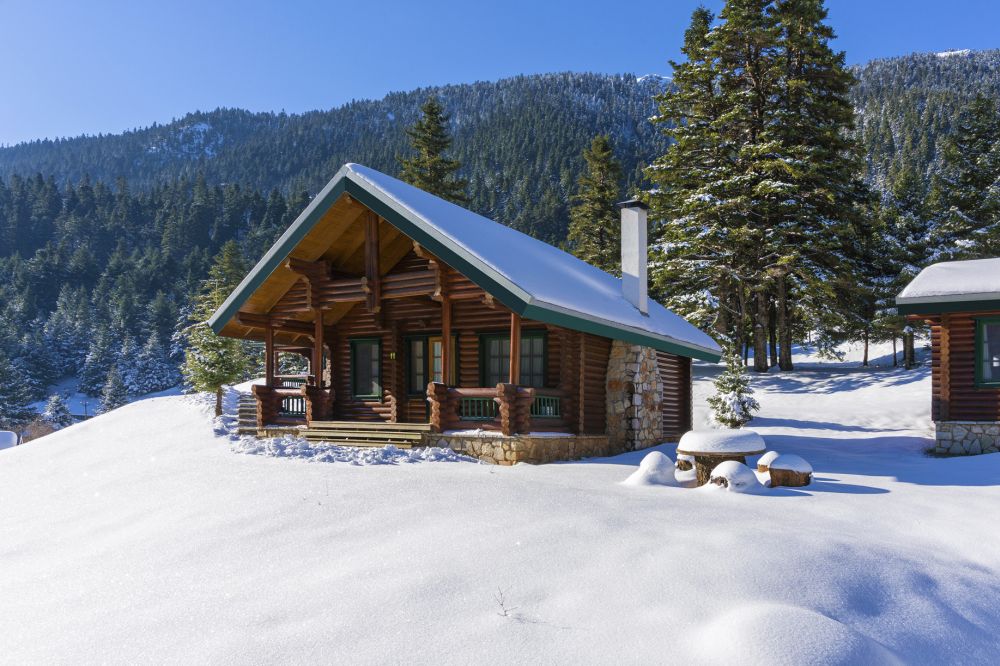 Γιορτινός Δεκέμβριος στο Elatos Resort & Health Club ΧριστούγενναΘεία Λειτουργία στο εκκλησάκι του Elatos ResortΡεβεγιόν Χριστουγέννων με εκλεκτό δείπνο και στη συνέχεια μουσική βραδιά με DJ και καραόκε στο Βar του Club ΗouseΧριστουγεννιάτικο γεύμα με πλούσιο μπουφέ (δικαιούμενο)Παιδική παράσταση “Αισώπου Κόμιξ” με τον “Μικρό Νότο”ΠρωτοχρονιάΡεβεγιόν Πρωτοχρονιάς με εορταστικό μενούΟ Άγιος Βασίλης μοιράζει δώρα στα παιδιάΠάρτι με μουσική στο Bar του Club House για να υποδεχτούμε τον Νέο ΧρόνοΚυνήγι τρούφας με εξειδικευμένους συνεργάτεςΚουκλοθέατρο με την Αγγελική ΜπατζάκηΠρωτοχρονιάτικο γεύμα με μοναδικές γεύσεις (δικαιούμενο)ΘεοφάνιαΑνακαλύπτουμε τις ελληνικές ποικιλίες τσίπουρου μαζί με τον Θεόδωρο ΛέλεκαΠεζοπορία με τον Νίκο ΤόδουλοLEGO® με τον BrickWizCSI Kids: Η αρπαγή της βασιλόπιτας*Ενδέχεται να υπάρξει μετακίνηση των προγραμματισμένων δραστηριοτήτων κατά τη διάρκεια της εορταστικής περιόδου. €390/διανυκτέρευση για 2 άτομα σε classic chaletΤο πρώτο παιδί έως 10 ετών δωρεάνΕλάχιστη διαμονή 3 διανυκτερεύσειςΠαραμονή ΧριστουγέννωνΔείπνο €75/άτομο, €35/παιδίΠαραμονή ΠρωτοχρονιάςΔείπνο €90/άτομο, €40/παιδίΣτην τιμή διανυκτέρευσης συμπεριλαμβάνονται:Γεύμα Χριστουγέννων, μεσημεριανός μπουφές την Πρωτοχρονιά, το καθημερινό πρωινό, η χρήση της εσωτερικής θερμαινόμενης πισίνας, τα ομαδικά προγράμματα Fitness, early check in και late check out κατόπιν διαθεσιμότητας.